附件2：教师阅卷操作手册1、打开电脑上的谷歌浏览器，输入阅卷网址：http://10.112.57.10/AMEQP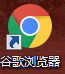 2、在登陆窗口输入：用户名、密码。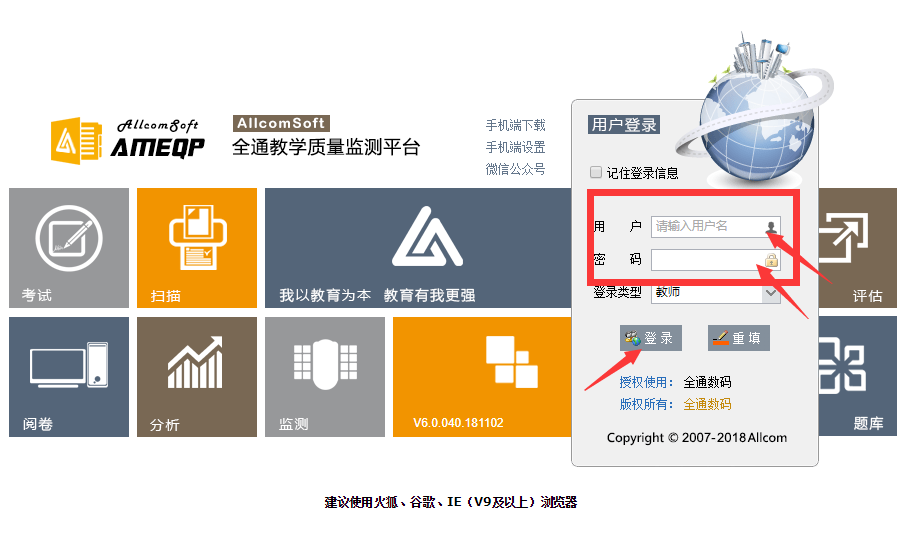 3、开始阅卷：1）点击“网上评卷”——“评卷”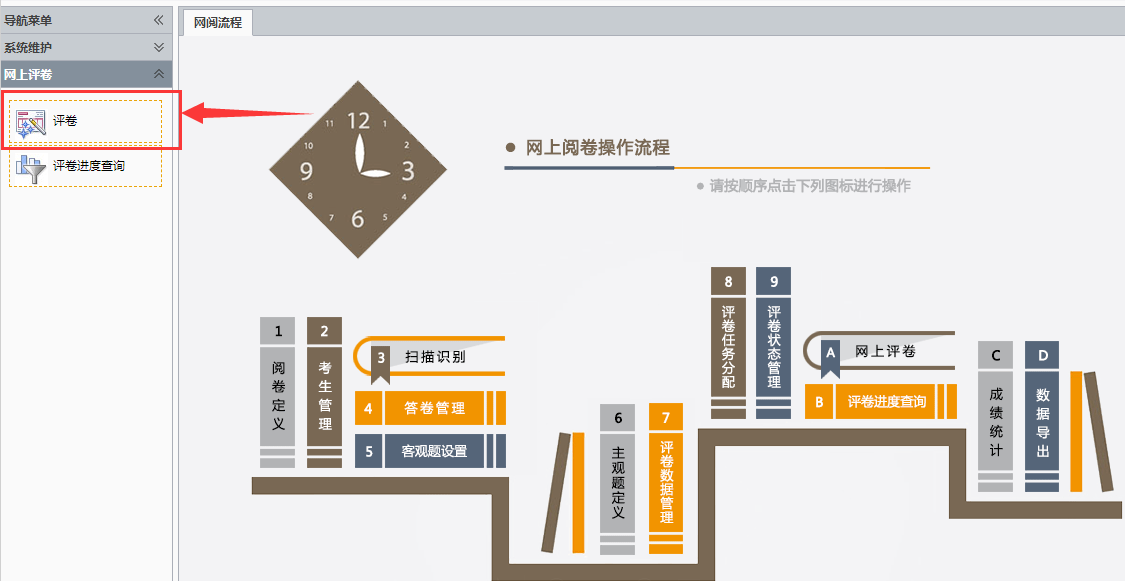 2）选择考试“名称”和“学科”，开始阅卷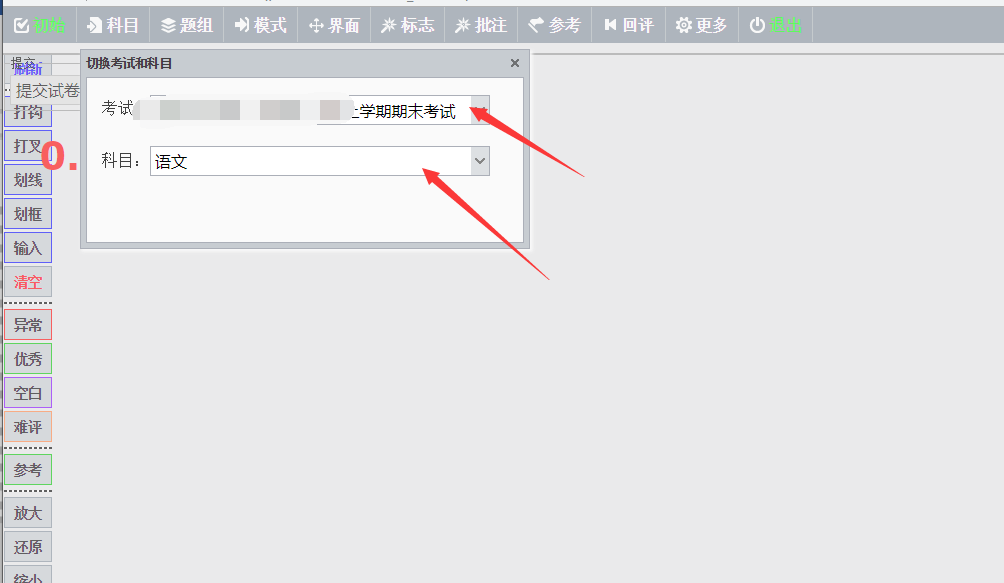 3）在右侧给分框可以“输入分数” 或 “点击箭头选择分数”,设置完分数后，点击“提交试卷”，提交完试卷后会自动跳到下一份试卷。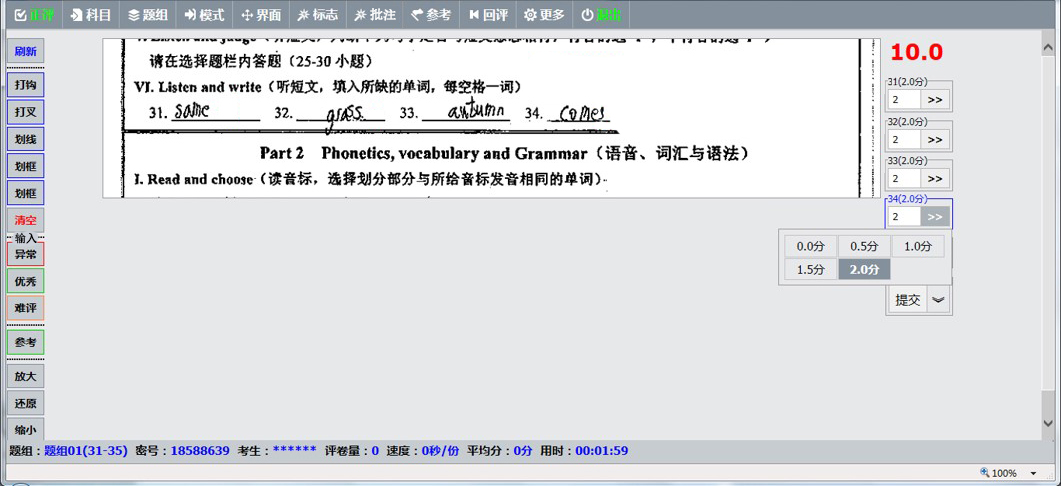 评卷界面使用说明①【切换题组】：	可以直接在评卷界面中进行不同题组的切换②【标志】：		主要是供评卷用户给特定的电子答卷设置试卷标志的操作：【图像异常】：图像显示不正常； 【优秀试卷】：答题优秀，可供参考的试卷； ③【参考试卷】：	主要是供评卷用户设置或者调阅具有参考价值的标准评分试卷，可以直接点击设为参考试卷。④【回评】：		主要是供评卷用户对其已经评过的试卷进行返回修改评分的操作⑤【模式】：		“仲裁教师”可主动切换阅卷的模式。‘评卷模式’和普通教师阅卷性质一样，；‘仲裁模式’该模式是对超过误差的多评试卷进行仲裁。4、退出阅卷：当前用户完成所有评卷工作后或不在阅卷时，点击“退出”。 